Richmond Motor Club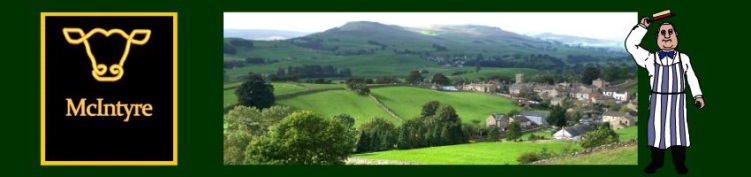 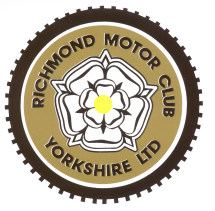  Youth Training School.Pre ordered lunch bag from the Burger Queen; A lunch meal bag will be provided for all riders with a choice of food, who wish to pre-order their lunch and not queue. These will be ready to collect as soon as lunch begins.Please tick as appropriate My child _____________________  would like a lunch bag on Wednesday/Thursday  (please delete as appropriate)   containing:White roll sandwich choice of: ( please tick 1 choice)Ham Cheese and onionTunaEggDrink ( please tick 1 choice)Bottled water Carton of Ribena  CrispsYoghurt & spoonPiece of fruitBiscuitCost of lunch bag is £6.00 per dayThe burger queen will be serving hot food as usual throughout the day